Zespół Szkół nr 6 w Rybniku, 
ul. Stanisława  Małachowskiego 145, 44-251 Rybnik, tel/fax 32 45 77 098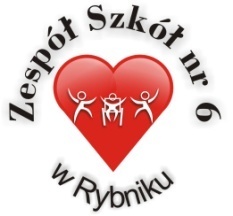 Sekretariat czynny w godzinach 730-1530e-mail: zs6@miastrybnik.pl, www.zs6rybnik.pl					                      	                                        Rybnik,06.04.2018r                                     ZAPYTANIE OFERTOWE                        Zespół Szkół nr 6 w Rybniku    zaprasza do złożenia ofert na: I.  PRZEDMIOT ZAMÓWIENIAPrzedmiotem zamówienia jest świadczenie usługi cateringowej w zakresie przygotowywania i dostarczania gorących posiłków dwudaniowych (zupa i drugie danie) dla uczniów Zespołu Szkół nr 6 w Rybniku .Zamawiający planuje, że dziennie należy dostarczyć średnio 50 obiadów.Zastrzega się możliwość zwiększenia lub zmniejszenia ilości dostarczanych obiadów                   Ewentualne zmiany ilości zamawianych obiadów Zamawiający zgłaszać będzie Wykonawcy najpóźniej do godziny 9:00 danego dnia.Zamawiający zapłaci Wykonawcy wyłącznie za posiłki rzeczywiście wydane dzieciom zgodnie z codziennym zapotrzebowaniem.Dostawa posiłków będzie odbywać się począwszy od dnia 07.05.2018 r. do 21.06.2018 r.  od poniedziałku do piątku, z wyłączeniem okresu przerw świątecznych i dni ustawowo lub dodatkowo wolnych od nauki – o godzinie 11:00. W wyjątkowej sytuacji związanej ze zmianą organizacji dnia szkoły, dostawa obiadu odbędzie się o innej godzinie – po wcześniejszym uzgodnieniu z Wykonawcą.Wykonawca będzie dostarczał tygodniowy  jadłospis przygotowany na 5 dni (z co najmniej 3-dniowym wyprzedzeniem), z podaniem składników wagowych (gramatury) potraw oraz alergenami – do akceptacji Zamawiającego. Wykonawca zobowiązany jest do zachowania jakości obiadów zgodnie z przedstawionym jadłospisem.Wykonawca zobowiązany jest do przygotowywania i dostarczania posiłków o najwyższym standardzie, na bazie produktów najwyższej jakości i bezpieczeństwa zgodnie z normami HACCP oraz rozporządzenia Ministra Zdrowia z dnia 26 lipca 2016 r. w sprawie grup środków spożywczych przeznaczonych do sprzedaży dzieciom i młodzieży w jednostkach systemu oświaty oraz wymagań, jakie muszą spełniać środki spożywcze stosowane   w ramach żywienia zbiorowego dzieci i młodzieży w tych jednostkach (Dz. U. z 2016 r. poz. 1154).Przy planowaniu posiłków należy uwzględnić zalecaną wartość energetyczną, wielkość posiłków oraz normy produktów dla uczniów w wieku powyżej  14 roku życia. Wyklucza się posiłki sporządzane na bazie półproduktów oraz na bazie Fast Food lub mrożonych potraw.Wykonawca będzie przygotowywał i dostarczał posiłki zachowując wymogi sanitarno-epidemiologiczne w zakresie personelu i warunków produkcji oraz weźmie odpowiedzialność za ich przestrzeganie.Obowiązkiem Wykonawcy jest przechowywanie próbek ze wszystkich przygotowanych                 i dostarczonych posiłków każdego dnia, przez okres 72 godzin w ilości 150 g,                               z oznaczeniem daty, godziny, zawartości próbki pokarmowej z podpisem osoby odpowiedzialnej za pobieranie tych próbek.Zamawiający zastrzega sobie prawo bieżącej kontroli w zakresie przestrzegania przez Wykonawcę przepisów dotyczących technologii produkcji i jakości wykonywanych usług (np. do sprawdzania wagi posiłku).Transport posiłków musi odbywać się w specjalistycznych termosach gwarantujących utrzymanie odpowiedniej temperatury i jakości przewożonych potraw (termosy powinny być dublowane tj. przy dostawie obiadu pełne wymieniane na puste), środkami transportu przystosowanymi do przewozu żywności.Dostarczanie posiłków z miejsca produkcji do pomieszczeń dystrybucji w szkole realizowane będzie przez Wykonawcę na jego koszt.Zamawiający posiada własne naczynia (talerze, kubki, sztućce).Zamawiający przyjmuje na siebie wszelkie sprawy organizacyjne związane z bezpośrednim wydawaniem posiłków dzieciom korzystającym z usług stołówki szkolnej.Koszty związane z wydawaniem obiadów, myciem naczyń i termosów, sprzątaniem stołówki ponosić będzie Zamawiający – nie należy tych kosztów ujmować do kalkulacji ceny obiadu.Szczegółowe warunki realizacji przedmiotu zamówienia zostały określone we wzorze umowy – Załącznik nr 3 do zapytania ofertowego.II.  TERMIN REALIZACJI ZAMÓWIENIADożywianie uczniów odbywać się będzie od poniedziałku do piątku w dni nauki szkolnej w okresie od 07.05.2018 roku do 21.06.2018 roku, tj. w roku szkolnym 2017/2018, z wyłączeniem przerw świątecznych i dni ustawowo lub dodatkowo wolnych od nauki, o których Zamawiający poinformuje Wykonawcę zgodnie z kalendarzem III.  MIEJSCE I TERMIN SKŁADANIA I OTWARCIA OFERTOfertę należy złożyć w zamkniętej kopercie, na której należy umieścić nazwę i adres Zamawiającego, nazwę i adres Wykonawcy oraz napis: „Zapytanie ofertowe na dożywianie uczniów Zespołu Szkół   nr  6 w Rybniku” do dnia 17.04.2018 r. do godz. 12:00   w  formie:1) pisemnej (osobiście albo listownie) na adres: Zespół Szkół nr 6 w Rybniku ul. Stanisława Małachowskiego 145  lub2) faksem na numer: 324577098   3) w wersji elektronicznej na e-mail: zs6@miastorybnik.plOferty, które wpłyną po terminie nie będą zakwalifikowane do postępowania ofertowego. Otwarcie ofert odbędzie się dnia 18.04.2018 r. o godz. 14:00 w siedzibie Zamawiającego.IV.  OPIS SPOSOBU PRZYGOTOWANIA OFERTYOfertę cenową należy przygotować na formularzu ofertowym stanowiącym załącznik nr 1                      do zapytania ofertowego.Wykonawca jest zobowiązany do określenia ceny jednostkowej posiłku brutto. Do realizacji przedmiotu zamówienia zostanie wybrana najtańsza oferta spełniająca wymogi określone w zapytaniu ofertowym.Oferta powinna zawierać następujące dokumenty:Formularz ofertowy – załącznik nr 1Oświadczenie – załącznik nr 2Wzór umowy – załącznik nr 3 (parafowany przez Wykonawcę)Tylko oferta kompletna, zawierająca wszystkie wymagane przez Zamawiającego załączniki, zostanie dopuszczona do oceny.O wyborze oferty najkorzystniejszej Zamawiający powiadomi Wykonawcę telefonicznie. Oraz na BIP-ie szkołyOsoba upoważniona do kontaktu z wykonawcami: Jadwiga Kloc			                                    Załącznik nr 1 ….........................................   			     pieczęć Wykonawcy						FORMULARZ  OFERTOWYna wykonanie usługi cateringowej w zakresie dożywiania uczniów                                                       w Zespole Szkół nr 6 w RybnikuSTRONA ZAMAWIAJĄCA:   Zespół Szkół nr 6 w RybnikuPełna nazwa Wykonawcy: ….................................................................................................................…............................................................................................................................................................Dokładny adres: ….................................................................................................................................Telefon: …........................................Faks: ….............................................NIP …...............................................e-mail: …..........................................REGON …........................................Imię i nazwisko oraz tel. osoby do kontaktu: …....................................................................................Deklarujemy wykonanie przedmiotu zamówienia określonego w zapytaniu ofertowym znak: …...................... z dnia ….............. w terminie od ….......................  do ….............................Oferujemy wykonanie przedmiotowego zadania za cenę obliczoną na podstawie indywidualnej kalkulacji: Oświadczam, że w przypadku wyboru naszej oferty zobowiązuję się do podpisania umowy  z Zamawiającym na warunkach określonych w zapytaniu ofertowym.Oświadczam, że zdobyłem(-am) konieczne informacje do przygotowania oferty oraz wykonania zamówienia.…................................., dn. ….....................                               ….......................................................								  	   (pieczęć i podpis Wykonawcy)OŚWIADCZENIE          W związku z ubieganiem się o wykonanie zamówienia zgodnie z zapytaniem ofertowym                 z dnia 06.04.2018 r. w postępowaniu zgodnym z zasadą konkurencyjności na usługę „Dożywianie uczniów Zespołu Szkół nr 6 wRybniku”, oświadczam, że:Posiadam uprawnienia do wykonania określonej działalności lub czynności, jeżeli ustawy nakładają obowiązek posiadania takich uprawnień, w tym opinię sanitarną Państwowego Powiatowego Inspektora Sanitarnego.Posiadam niezbędną wiedzę i doświadczenie oraz dysponuję potencjałem technicznym                    i osobami zdolnymi do wykonania zamówienia lub posiadam dostęp do potencjału technicznego i osób zdolnych do wykonania zamówienia innych podmiotów.Znajduję się w sytuacji ekonomicznej i finansowej zapewniającej wykonanie zamówienia.Osoba składająca oświadczenie świadoma jest odpowiedzialności karnej, wynikającej z art. 297 Kodeksu Karnego.…......................................., dnia …....................                  .…..........................................................								      (czytelny podpis)Załącznik nr 3                                                                                                                      Projekt Umowy             Umowa nr …./2018/ZS6na usługę cateringową żywienia   w   Zespole Szkół nr 6 w Rybnikuzawarta w dniu ……. pomiędzy: Miasto Rybnik- Zespół Szkół nr 6 w Rybniku ul. Stanisława Małachowskiego  145  44-251 Rybnik   tel.32 4577098 e-mail: zs6@miastorybnik.plreprezentowanym przez Dyrektora  dr  Grażynę Adamczyk-zwanym w dalszej części umowy Zamawiającyma reprezentowanym przez:           -zwaną w dalszej części umowy Wykonawcą, w   sprawie   dożywiania  uczniów w Zespole Szkół nr6 w Rybniku    o następującej treści:§ 1Zamawiający zleca, a Wykonawca zobowiązuje się do świadczenia usługi dożywiania uczniów w Zespole Szkół nr 6 w Rybniku, zgodnie z warunkami określonymi w zapytaniu ofertowym, stanowiącym integralną część niniejszej umowy.Wykonawca oświadcza, że posiada wszelkie uprawnienia i kwalifikacje niezbędne do realizacji przedmiotu zamówienia.                                                                       § 2Wykonawca zobowiązany jest do przygotowywania i dostarczania posiłków o najwyższym standardzie, na bazie produktów najwyższej jakości  zgodnie z normami HACCP oraz rozporządzenia Ministra Zdrowia z dnia 26 lipca 2016 r. w sprawie grup środków spożywczych przeznaczonych do sprzedaży dzieciom i młodzieży w jednostkach systemu oświaty oraz wymagań, jakie muszą spełniać środki spożywcze stosowane   w ramach żywienia zbiorowego dzieci i młodzieży w tych jednostkach (Dz. U. z 2016 r. poz. 1154).Wykonawca  ponosi pełną odpowiedzialność za jakość posiłków dostarczonych do  szkoły.                                                                       §3Wykonawca będzie  dostarczał Zamawiającemu tygodniowy jadłospis z 3-dniowym wyprzedzeniem oraz podaną gramaturą posiłków , składem i alergenami.Dostawa posiłków będzie odbywać się począwszy od dnia 07.05.2018 r. do 21.06.2018 r.  od poniedziałku do piątku, z wyłączeniem okresu przerw świątecznych, ferii zimowych, wakacji i dni ustawowo lub dodatkowo wolnych od nauki – o godzinie 11:00. W wyjątkowej sytuacji związanej ze zmianą organizacji dnia szkoły, dostawa obiadu odbędzie się o innej godzinie – po wcześniejszym uzgodnieniu z Wykonawcą.Zamawiający zobowiązany jest do pisemnej  lub telefonicznej informacji przekazanej Wykonawcy  o terminie   przerw w zajęciachZastrzega się możliwość zwiększenia lub zmniejszenia ilości dostarczanych obiadów . Ewentualne zmiany ilości zamawianych obiadów Zamawiający zgłaszać będzie Wykonawcy najpóźniej do godziny 9:00 danego dnia. §4Wartość jednego posiłku strony umowy ustalają na kwotę …. słownie: …………   §5Podstawę rozliczeń  z tytułu realizacji niniejszej umowy stanowić będą faktury VAT wystawiane na koniec miesiąca zgodnie z zestawieniem dokumentującym ilość dostarczonych posiłków  w danym miesiącu. Zbiory zestawień  za dany okres rozliczeniowy winne być potwierdzone przez osobę  upoważnioną  na podstawie dziennych dowodów dostawy.Zapłata za wykonaną  usługę nastąpi przelewem w terminie 14 dni  od dnia otrzymania prawidłowo wystawionej faktury  VAT na konto Wykonawcy ………………..Wykonawca  oświadcza, że jest płatnikiem  podatku VAT  nr  ………..Strony ustalają, że dane identyfikacyjne i adresowe Zamawiającego są następujące:a. Nabywca: Miasto Rybnikul. Bolesława Chrobrego 2, 44-200 Rybnik NIP: 642-001-07-58b. Odbiorca:Zespół Szkół nr 6 w Rybniku ul. Stanisława Małachowskiego  145,  44-251 Rybnik                                                                              §6Transport posiłków musi odbywać się w specjalistycznych termosach gwarantujących utrzymanie odpowiedniej temperatury i jakości przewożonych potraw (termosy powinny być dublowane tj. przy dostawie obiadu pełne wymieniane na puste), środkami transportu przystosowanymi do przewozu żywności.Zamawiający zobowiązuje się do dbałości o stan techniczny i czystość termosów oraz ich naprawę.Dostarczanie posiłków z miejsca produkcji do pomieszczeń dystrybucji w szkole realizowane    będzie    przez Wykonawcę na jego koszt.                                                         §7Nadzór nad realizacją umowy Zamawiającego sprawować będzie p.Jadwiga Kloc –kierownik gospodarczy Szkoły a ze strony Wykonawcy ……………….                                                       §8Umowa obowiązuje od dnia 07.05.2018r. do dnia 21.06.2018r.Każda ze stron ma możliwość rozwiązania niniejszej umowy  za  jednotygodniowym            wypowiedzeniem ze skutkiem na koniec tygodnia.Wszelkie zmiany dotyczące niniejszej umowy winny być wnoszone na piśmie Umowę sporządzono w dwóch jednobrzmiących  egzemplarzach po jednym dla każdej ze stron.Zamawiający                                                                                             Wykonawca